Problem 1Problem 2Gridded ResponseMondaySimplify:33 + 5 + 42Christina's father gave her $136. Christina bought 6 books, each of which cost $6. How much money does Christina have left?Problem 2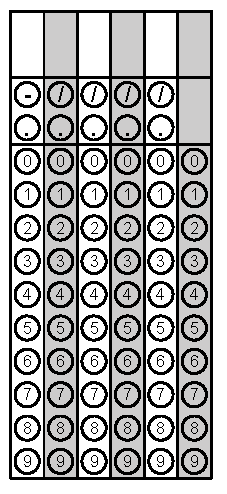 TuesdaySolve the equation for x3(x + 2) = 3x + 6Find the missing side length of the Right Triangle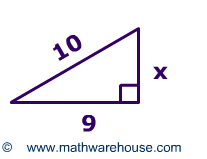 Problem 2WednesdayIdentify the angle relationship. Are congruent or supplementary?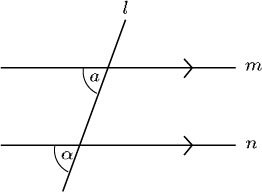 A plumber charges $50 for a service call plus $25 per hour. If the total cost was $125, how many hours was he at your house?Problem 2ThursdayIdentify the two PERFECT SQUARES that  falls betweenThe figures below are similar. Find the missing side length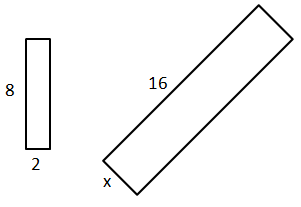 Problem 2FridaySimplify by combining like terms15x + 2x + 9y2 – 13 + 2Solve the equations for x.Problem 2